السؤال الثاني: صنف الموارد الطبيعية الآتية في الجدول الآتي:السؤال الثالث : ضع الكلمات التالية في الفراغات المناسبة: (	التجاري 	   -     الطبيعية   -      الزراعي   -    البشرية   -      الصناعي    )1- من أنواع النشاط الإقتصادي : النشاط .................... النشاط .................... النشاط .......................2- العوامل المؤثرة في توزيع سكان العالم هي : العوامل ....................... والعوامل ............................اختبار منتصف الفصل الثالث للصف الخامس لمادة الدراسات الاجتماعية  اختاري الإجابة الصحيحة بوضع دائرة عليها: السؤال الثاني: ضعي علامة (    ) أمام الإجابة الصحيحة وعلامة (    ) امام الإجابة الخاطئة:1) تعد الثورة الحيوانية من الموارد الاقتصادية في وطني 				(	) 3) تقل الكثافة السكانية في المناطق الصحراوية						(	) 4) يبتعد الانسان عن المناطق الاستوائية بسبب ارتفاع رطوبة الجو   		(	) 5) من مميزات الخرائط الرقمية تحديثها بسهولة                      			(	) 6) يقل عدد السكان في المناطق الساحلية                                          		(	) السؤال الثالث: استعيني بالكلمات التالية وأكملي الفراغات بما يناسبها 1) رسم توضيحي لسطح الأرض او جزء منه  ......................................................2) اول من رسم خريطة عالمية صحيحة دقيقة  هو ........................  3) من العوامل الطبيعية المؤثرة في توزيع سكان العالم  .............................................4) من الموارد الطبيعية الغير متجددة  ...........................................5) من أنواع النشاط الإقتصادي النشاط ...................................6) تتولى الهيئة العامة للمساحة والمعلومات الجيومكانية انتاج  ...................................... السؤال الرابع: أذكري اثنان فقط مما يلي : أ) اقسام مصادر المياه في وطني ومثلي لكل قسم 1 - ................................ مثال : .......................................2- ................................. مثال :.......................................تمت الأسئلةاختبار منتصف الفصل الثالث للصف الخامس لمادة الدراسات الاجتماعية  اختاري الإجابة الصحيحة بوضع دائرة عليها: السؤال الثاني: ضعي علامة (    ) أمام الإجابة الصحيحة وعلامة (    ) امام الإجابة الخاطئة:1) تعد الثورة الحيوانية من الموارد الاقتصادية في وطني 				( صح	) 3) تقل الكثافة السكانية في المناطق الصحراوية						( صح 	) 4) يبتعد الانسان عن المناطق الاستوائية بسبب ارتفاع رطوبة الجو   		( صح 	) 5) من مميزات الخرائط الرقمية تحديثها بسهولة                      			( صح	) 6) يقل عدد السكان في المناطق الساحلية                                          		( خطأ	) السؤال الثالث: استعيني بالكلمات التالية وأكملي الفراغات بما يناسبها 1) رسم توضيحي لسطح الأرض او جزء منه  الخريطة2) اول من رسم خريطة عالمية صحيحة دقيقة  هو محمد الادريسي 3) من العوامل الطبيعية المؤثرة في توزيع سكان العالم  المناخ 4) من الموارد الطبيعية الغير متجددة  الحديد5) من أنواع النشاط الإقتصادي النشاط  الصناعي 6) تتولى الهيئة العامة للمساحة والمعلومات الجيومكانية انتاج  الخرائط الرقمية السؤال الرابع: أذكري اثنان فقط مما يلي : أ) اقسام مصادر المياه في وطني ومثلي لكل قسم 1 – المياة العذبة  مثال : الأنهار – الينابع – البحيرات العذبة – المياة الجوفيه – الامطار 2- المياه المالحة مثال : البحار – المحيطات – البحيرات المالحةتمت الأسئلةبسم الله الرحمن الرحيمبسم الله الرحمن الرحيمبسم الله الرحمن الرحيمالمملكة العربية السعودية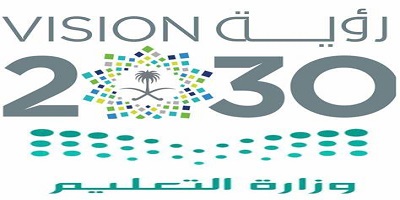 الفصل الدراسي الثالث 1445 هـوزارة التعليم المادة :الدراسات الاجتماعيةإدارة تعليم ........................الصف: الخامس الابتدائيمدرسة ............................إختبار منتصف الفصل " الفترة"اسم الطالب : ........................................................اسم الطالب : ........................................................20السؤال الأول: ضع علامة (√) أمام العبارة الصحيحة وعلامة (X) أمام العبارة الخاطئة:السؤال الأول: ضع علامة (√) أمام العبارة الصحيحة وعلامة (X) أمام العبارة الخاطئة:السؤال الأول: ضع علامة (√) أمام العبارة الصحيحة وعلامة (X) أمام العبارة الخاطئة:1تركز رؤية المملكة 2030 على استثمار الموارد البشرية(      )2تعد المناطق الجبلية في جنوب السعودية عامل جذب سياحي(      )3الخريطة : رسم توضيحي مصغر لسطح الأرض أو لجزء منه (      )4استعمال الخرائط الرقمية والحصول عليها أسهل من الخريطة الورقية(      )5توزيع سكان العالم ليس منتظما بل يتفاوت بين الدول والمدن ومن قارة إلى أخرى(      )6يكثر السكان في السهول والهضاب غير الوعرة(      )7تنقسم مصادر المياه إلى قسمين : المياه العذبة ، المياه المالحة(      )8تزداد الكثافة السكانية في المناطق ذات المناخ المعتدل(      )9تزداد الكثافة السكانية في الجبال الشاهقة والصحاري الجافة(      )10تعد موارد المياه العذبة (الأنهار ، الأمطار) عامل طرد للسكان(      )موارد طبيعية متجددةموارد طبيعية غير متجددةالمملكة العربية السعوديةوزارة التعليم الإدارة العامة للتعليم ب...........................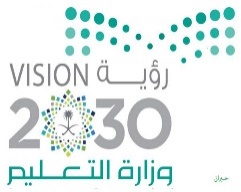 المادة: دراسات اجتماعية الصف: الخامس اسم الطالبة : ..........................................................................................اسم الطالبة : ..........................................................................................اسم الطالبة : ..........................................................................................1من العوامل الطبيعية الموثرة في توزيع السكان من العوامل الطبيعية الموثرة في توزيع السكان من العوامل الطبيعية الموثرة في توزيع السكان من العوامل الطبيعية الموثرة في توزيع السكان من العوامل الطبيعية الموثرة في توزيع السكان أتضارييسبالنشاط السياسيج النشاط الاقتصادي2من الموارد الطبيعية المتجددة من الموارد الطبيعية المتجددة من الموارد الطبيعية المتجددة من الموارد الطبيعية المتجددة من الموارد الطبيعية المتجددة أالشمسبالنفطج الفحم3اول من رسم الخرائط في التاريخ اول من رسم الخرائط في التاريخ اول من رسم الخرائط في التاريخ اول من رسم الخرائط في التاريخ اول من رسم الخرائط في التاريخ أالبابليون والفراعنهبالصينج الاغريق4يعتبر توزيع السكان في العالميعتبر توزيع السكان في العالميعتبر توزيع السكان في العالميعتبر توزيع السكان في العالميعتبر توزيع السكان في العالمأمنتظم بغير منتظمج متوسط5يسكن اكثر من 80% من سكان العالم في المناطقيسكن اكثر من 80% من سكان العالم في المناطقيسكن اكثر من 80% من سكان العالم في المناطقيسكن اكثر من 80% من سكان العالم في المناطقيسكن اكثر من 80% من سكان العالم في المناطقأالباردةبالمعتدلةج الحارة6يسكن في قارة اسيا نحو ------------- من سكان العالميسكن في قارة اسيا نحو ------------- من سكان العالميسكن في قارة اسيا نحو ------------- من سكان العالميسكن في قارة اسيا نحو ------------- من سكان العالميسكن في قارة اسيا نحو ------------- من سكان العالمأ20% ب60%ج30%المناخالحديدالخريطةالخرائط الرقمية محمد الادريسيالصناعيالمملكة العربية السعوديةوزارة التعليم الإدارة العامة للتعليم ب...........................المادة: دراسات اجتماعية الصف: الخامس اسم الطالبة : ..........................................................................................اسم الطالبة : ..........................................................................................اسم الطالبة : ..........................................................................................1من العوامل الطبيعية الموثرة في توزيع السكان من العوامل الطبيعية الموثرة في توزيع السكان من العوامل الطبيعية الموثرة في توزيع السكان من العوامل الطبيعية الموثرة في توزيع السكان من العوامل الطبيعية الموثرة في توزيع السكان أتضارييسبالنشاط السياسيج النشاط الاقتصادي2من الموارد الطبيعية المتجددة من الموارد الطبيعية المتجددة من الموارد الطبيعية المتجددة من الموارد الطبيعية المتجددة من الموارد الطبيعية المتجددة أالشمسبالنفطج الفحم3اول من رسم الخرائط في التاريخ اول من رسم الخرائط في التاريخ اول من رسم الخرائط في التاريخ اول من رسم الخرائط في التاريخ اول من رسم الخرائط في التاريخ أالبابليون والفراعنهبالصينج الاغريق4يعتبر توزيع السكان في العالميعتبر توزيع السكان في العالميعتبر توزيع السكان في العالميعتبر توزيع السكان في العالميعتبر توزيع السكان في العالمأمنتظم بغير منتظمج متوسط5يسكن اكثر من 80% من سكان العالم في المناطقيسكن اكثر من 80% من سكان العالم في المناطقيسكن اكثر من 80% من سكان العالم في المناطقيسكن اكثر من 80% من سكان العالم في المناطقيسكن اكثر من 80% من سكان العالم في المناطقأالباردةبالمعتدلةج الحارة6يسكن في قارة اسيا نحو ------------- من سكان العالميسكن في قارة اسيا نحو ------------- من سكان العالميسكن في قارة اسيا نحو ------------- من سكان العالميسكن في قارة اسيا نحو ------------- من سكان العالميسكن في قارة اسيا نحو ------------- من سكان العالمأ20% ب60%ج30%المناخالحديدالخريطةالخرائط الرقمية محمد الادريسيالصناعي